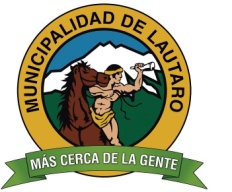 Estrategia de Atención a las personas mayores:Fomento a la recreación:Adquisición de 2 buses de capacidad de 42 pasajeros, para fomentar la recreación y brindar mayor confort de los medios de transporte que usan las personas mayores. Uno de los buses cuenta con rampla de acceso.Coordinar la ejecución de  viajes para delegaciones de personas mayores, dentro y fuera de la región.Fomento a la cultura:Creación de ballet folclórico municipal del adulto mayor, para lo cual se  ha dispuesto de monitor,  y trajes para todo el elenco.Realización de Taller de tango para personas mayores.Realización de actividades culturales artísticas de acuerdo a intereses de las personas mayores. Promover el envejecimiento activo:Realización de actividades recreativas, deportivas, olimpiadas, juegos de salón.Promoción de la salud:Atención podológica exclusiva para personas mayoresRealización de operativos de salud, oftalmológicos, entre otros.Asistencia Social:Contribuir al mejoramiento de la calidad de vida, de las personas mayores, a través de la gestión y/o entrega de ayudas a aquellas personas en situación de necesidades manifiestas y/o vulnerabilidad social. Para lo cual se ha establecido un de ayuda social exclusiva para personas mayores. Programa de mejoramiento de condiciones de habitabilidad de personas mayores de la comuna. Mejoramiento de infraestructura:Ampliación y mejoramiento de Casa del adulto mayor, con enfoque inclusivo.Construcción sede comunitaria grupo adulto mayor rural Blanco Lepin.Mejoramiento de veredas de avda. Ohiggins: ensanchamiento, con asientos de descanso.Mejoramiento y remodelación de Plazas Avda Prat, con enfoque inclusivo. Personas mayores dependientes:Adquisición de 41 catres clínicos, para ser entregados a personas mayores en situación de dependencia severa. Adquisición de stock de sillas de ruedas para personas mayores dependientes severas.Establecimiento de programa de entrega de ayudas técnicas para pacientes postrados: baños portátiles, toma presión digitales de brazo, patos urinarios, chatas, cojines antiescaras, sillas de ducha, entre otros. Promoción asociatividadFomento de  creación de nuevas organizaciones de adulto mayor en la comuna. Asesorías y capacitación permanente a dirigentes de organizaciones de personas mayores. Fomento de autogestión  mediante talleres de capacitación  de formulación de proyectos sociales de los líderes de las organizaciones sociales, para potenciar su capacidad de autogestión organizacional.